ANTICONGELANTES, REFRIGERANTES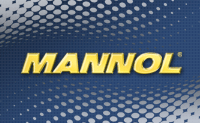 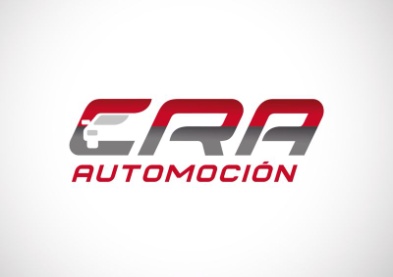 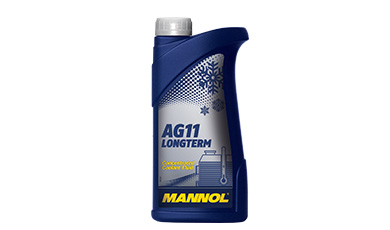 SAE J1034
ASTM D3306/D4340/D4985
NATO S759VAG TL 774 C (G011 A8C A1)ANTICONGELANTES MINERAL G 11POR COMPRA DE 5 CAJAS30%	VERDE		LATA 5 LT.		4,45 €POR COMPRA DE 10 CAJAS30%	VERDE		LATA 5 LT.		4,30 €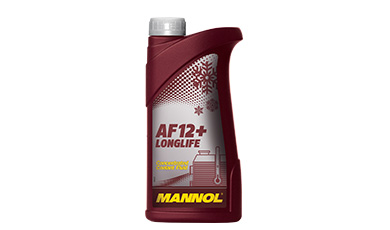 SAE J1034
AFNOR NF R15-601
ASTM D3306/D4985 CHRYSLER MS 9176
FORD ESE M97B49-A, WSS-M97B44-D &ESD M97 B49-A
GM 1899 M, US 6277 M MB 325.3 OPEL GM QL130100
RENAULT 41-01-001 UNE 6361-88 VOLV
V.A.G (AUDI/SEAT/SKODA/VW) TL 774F (G012 A8FA1)
ANTICONGELANTES ORGANICOS G 12 +POR COMPRA DE 5 CAJAS50%	AMARILLO	LATA 5 LT.		6,65 €50%	ROSA		LATA 5 LT.		6.65 €POR COMPRA DE 10 CAJAS50%	AMARILLO	LATA 5 LT.		6,45 €50%	ROSA		LATA 5 LT.		6.45 €